附件六  實習爭議協商處理之作業程序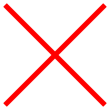 